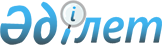 Рульдік басқарудың оң жақ орналасуы бар жеңіл автомобильдердің жекелеген түрлерін әкелуді реттеудің кейбір мәселелері туралыҚазақстан Республикасы Өнеркәсіп және құрылыс министрінің 2023 жылғы 29 желтоқсандағы № 177 бұйрығы. Қазақстан Республикасының Әділет министрлігінде 2023 жылғы 29 желтоқсанда № 33872 болып тіркелді
      "Сауда қызметін реттеу туралы" Қазақстан Республикасы Заңының 17-бабының 2-тармағына және 18-бабы 1-тармағының 2) тармақшасына, Еуразиялық экономикалық одақ туралы шарттың 29 және 47-баптарына сәйкес, сондай-ақ 2014 жылғы 29 мамырдағы Еуразиялық экономикалық одақ туралы шартқа 7-қосымшаның 10-бөліміне сәйкес БҰЙЫРАМЫН:
      1. Еуразиялық экономикалық одақтың Сыртқы экономикалық қызметінің тауар номенклатурасы коды (бұдан әрі - ЕАЭО СЭҚ ТН коды) 8703 21 109 1 қоспағанда 8703 21*-ден; 8703 22*-ден; 8703 23*-тен; 8703 24*-тен; 8703 31*-ден; 8703 32*-ден; 8703 33*-тен; 8703 40 109 қоспағанда 8703 40*-тан; из 8703 50*-ден; 8703 60 109 қоспағанда 8703 60*-тан; 8703 70*-ден; 8703 80 000*-ден; 8703 90 00*-ден; 8706 00 910*-ден; 8707 10 900 0*-ден; 8707 90 900 9*-ден руль оң жақта орналасқан жеңіл автомобильдерді Қазақстан Республикасының аумағына бөлшектелген түрде алты ай мерзімге әкелуге тыйым салу енгізілсін.
      * Осы тармақты қолдану мақсатында ЕАЭО СЭҚ ТН кодын және тауардың атауын басшылыққа алу тиісті.
      2. Қазақстан Республикасы Өнеркәсіп және құрылыс министрлігінің Өнеркәсіп комитеті:
      1) Қазақстан Республикасы Қаржы министрлігінің Мемлекеттік кірістер комитетіне осы бұйрықтың 1-тармағын Қазақстан Республикасының заңнамасында белгіленген тәртіппен іске асыру бойынша Қазақстан Республикасы Ұлттық қауіпсіздік комитетінің Шекара қызметімен өзара іс-қимыл кезінде бақылауды қамтамасыз ету туралы;
      2) Қазақстан Республикасы Көлік министрлігінің Теміржол және су көлігі комитетіне және "Қазақстан темір жолы" ұлттық компаниясы" акционерлік қоғамына (келісу бойынша) Қазақстан Республикасының заңнамасында белгіленген тәртіппен осы бұйрықтың 1-тармағын іске асыру жөнінде шаралар қабылдау туралы;
      3) Қазақстан Республикасы Сауда және интеграция министрлігіне белгіленген тәртіппен осы бұйрықтың 1-тармағында көрсетілген тыйым салуды енгізу туралы Еуразиялық экономикалық комиссияға хабарлау қажеттілігі туралы хабардар етсін.
      3. Қазақстан Республикасы Өнеркәсіп және құрылыс министрлігінің Өнеркәсіп комитеті заңнамада белгіленген тәртіппен:
      1) осы бұйрықты Қазақстан Республикасы Әділет министрлігінде мемлекеттік тіркеуді;
      2) осы бұйрықты Қазақстан Республикасы Өнеркәсіп және құрылыс министрлігінің интернет-ресурсында орналастыруды қамтамасыз етсін.
      4. Осы бұйрықтың орындалуын бақылау жетекшілік ететін Қазақстан Республикасының Өнеркәсіп және құрылыс вице-министріне жүктелсін.
      5. Осы бұйрық алғашқы ресми жарияланған күнінен кейін күнтізбелік он күн өткен соң қолданысқа енгізіледі.
      "КЕЛІСІЛДІ"
      Қазақстан Республикасының 
      Қаржы министрлігі
      "КЕЛІСІЛДІ"
      Қазақстан Республикасының
      Сауда және интеграция министрлігі
      "КЕЛІСІЛДІ"
      Қазақстан Республикасының
      Ұлттық қауіпсіздік комитеті
      "КЕЛІСІЛДІ"
      Қазақстан Республикасының
      Ұлттық экономика министрлігі
      "КЕЛІСІЛДІ"
      Қазақстан Республикасының
      Ішкі істер министрлігі
      "КЕЛІСІЛДІ"
      Қазақстан Республикасының
      Көлік министрлігі
					© 2012. Қазақстан Республикасы Әділет министрлігінің «Қазақстан Республикасының Заңнама және құқықтық ақпарат институты» ШЖҚ РМК
				
      Қазақстан РеспубликасыӨнеркәсіп және құрылыс министрі 

К. Шарлапаев
